NUMBER 10 GOES WITH THE PROBLEM SOLVING TITLE THAT’S BELOW IT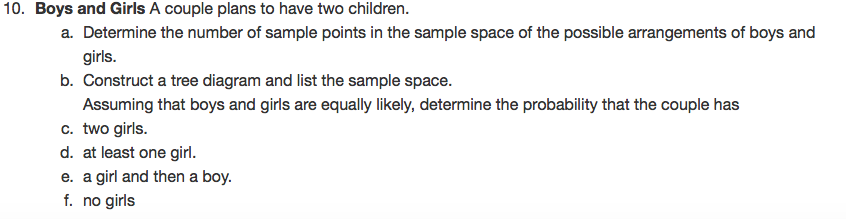 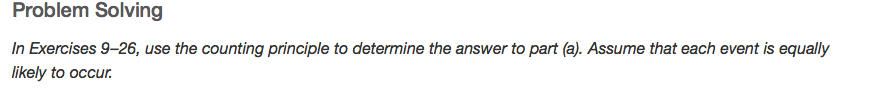 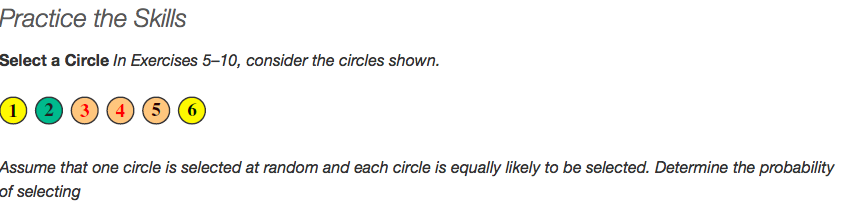 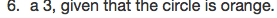 